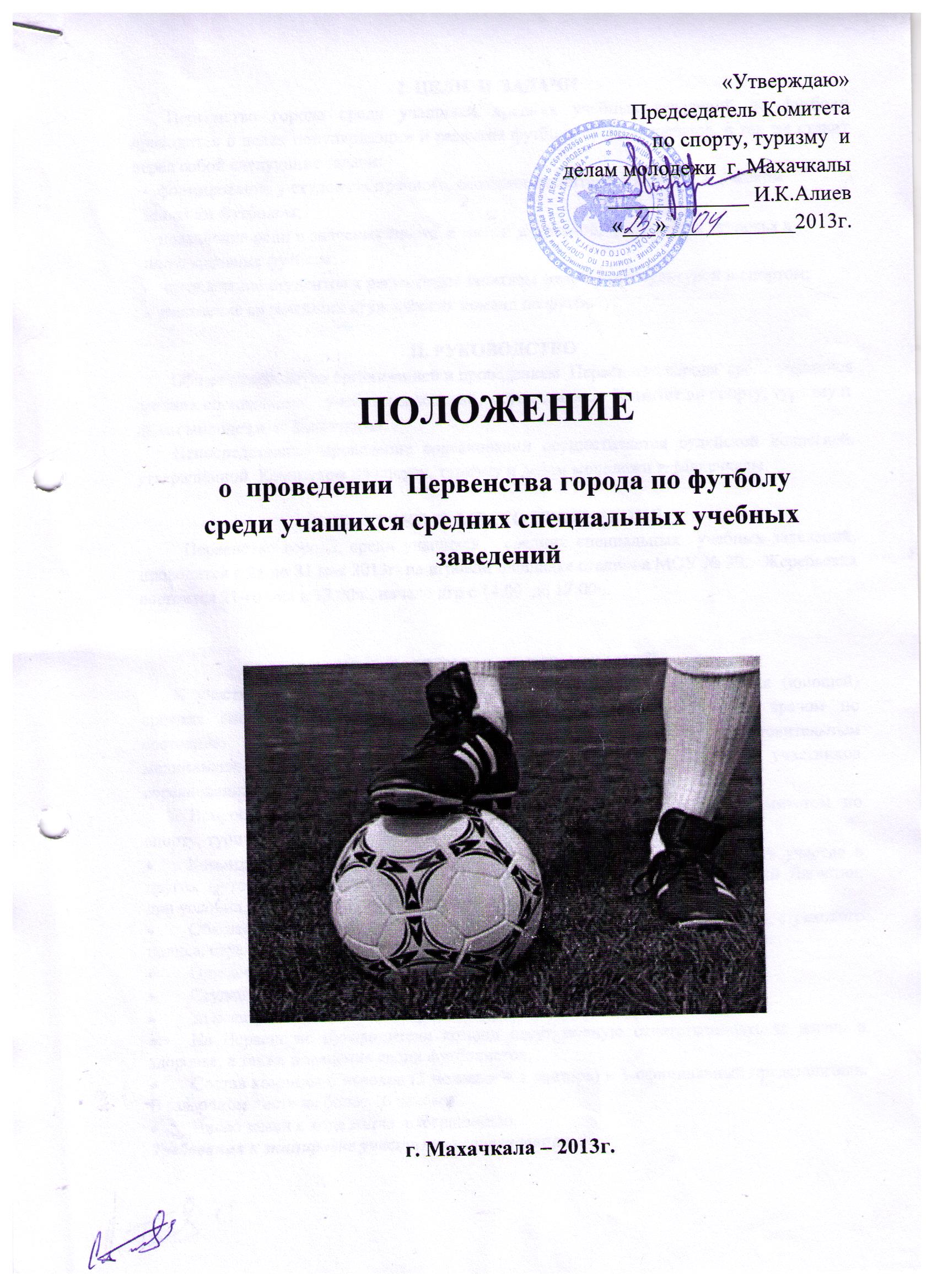 I. ЦЕЛИ  И  ЗАДАЧИ        Первенство города среди учащихся, средних учебных заведений по футболу проводится в целях популяризации и развития футбола среди студентов, а так же ставит перед собой следующие задачи:-  формирование у студентов прочного, осознанного интереса к систематическим   занятиям футболом;-  повышение роли и значения спорта  в жизни  студентов,  укрепления здоровья и популяризация футбола;-   привлечение студентов к регулярным занятиям физической культурой и спортом;-  выявление сильнейших студенческих команд по футболу;II. РУКОВОДСТВО        Общее руководство организацией и проведением  Первенства города  среди учащихся  средних специальных    учебных заведений,  осуществляют  Комитет по спорту, туризму и делам молодежи  г. Махачкалы.        Непосредственно проведение соревнований осуществляется судейской коллегией, утверждённой  Комитетом по спорту, туризму и делам молодежи г. Махачкалы.III. СРОКИ И  МЕСТО ПРОВЕДЕНИЯ          Первенство города, среди учащихся   средних специальных  учебных заведений, проводится с 21 по 31 мая 2013г. на игровой площадке стадиона МОУ № 39.   Жеребьевка состоится 21-го мая в 13:00ч., начало игр с 14:00  до 17:00ч. IV.  УЧАСТНИКИ СОРЕВНОВАНИЙ.       К участию в соревнованиях допускаются сборные команды учащихся (юношей) средних специальных учебных заведений г. Махачкалы, допущенные врачом по состоянию здоровья.  Учащиеся, отнесенные к специальным подготовительным медицинским группам, к соревнованию не допускаются.  Количество  участников  соревнований, их возраст определяются положением.          Вопросы нарушения комплектования  команд рассматриваются Комитетом по спорту, туризму и делам молодежи г. Махачкалы.Команды ССУЗов, а также футболисты этих команд, могут принимать участие в других футбольных соревнованиях, проходящих на территориях Республики Дагестан, при условии, что сроки их проведения не совпадают с календарём Первенства.Обязательные требования к участникам соревнований: наличие паспорта, страхового полиса, страховки от несчастных случаев и студенческого билета, обязательно.Оргкомитет за незастрахованных спортсменов ответственность не несет.Студент может играть только за одну команду.  За неявку команды на три игры, команда снимается с соревнований.На Первенстве руководители команд несут полную ответственность за жизнь и здоровье, а также поведение своих футболистов,Состав команды 6 игроков (5 полевых + 1 вратарь) и 1 официальный представитель. В заявочном листе не более 16 человек.Число замен в ходе матча не ограничено.Требования к экипировке участников соревнованияКоманды должны иметь 2 комплекта формы (светлый и темный) с личными номерами на каждого игрока. Игроки должны иметь щитки (защита голени), обувь (бутсы).V. ЗАЯВКИ НА УЧАСТИЕ В СОРЕВНОВАНИЯХ.        Именные заявки установленного образца, заверенные директором учебного заведения, руководством физического воспитания и врачом предоставляются  перед соревнованиями в главную судейскую коллегию.К участию на Первенстве города среди учащихся  средних специальных учебных заведений, допускаются учащиеся дневных отделений.Вместе с заявкой предоставляется зачетная книжка, студенческий билет, паспорт. Во время проведения соревнований участникам иметь при себе студенческий билет и паспорт.               Главная судейская коллегия при необходимости может потребовать документы любого  участника в любой день соревнований даже при условии ранее пройденной им мандатной комиссии. VI. НАГРАЖДЕНИЕ.       Команды,  занявшие 1, 2, 3места в общекомандном зачете по итогам    Первенства города среди учащихся  средних специальных  учебных заведений, награждаются кубками,   дипломами, грамотами и медалями.  VII.  СУДЕЙСТВО        Судейство соревнований  осуществляется судьями, утвержденными Федерацией футбола г. Махачкалы.      Назначение судей на игры осуществляется главным судьей. Просьбы руководителей команд о замене судейских бригад на игры не принимаются. Назначение судей на игры осуществляется главным судьей.Главный судья – Зиятханов Омар Магомедович,  тел. 8-906-450-53-18Заместитель главного судьи – Меджидов Тимур Мурадисович,тел. 8-928-562-16-00Главный секретарь – Темирханова Лиана Бакировна, тел. 8-928-573-51-11Судейские коллегии обеспечивают оперативную информацию по итогам игрового дня (игры) в Комитет по спорту, туризму и делам молодёжи г. Махачкалы.XIII.   ПОРЯДОК  ПОДАЧИ  ПРОТЕСТОВ  И  ИХ РАССМОТРЕНИЕ.1.  Представитель команды, подавая протест, обязан немедленно после окончания игры предупредить судью и представителя другой команды о подачи им протеста, а также зафиксировать в протоколе матча заявление о подаче протеста.2.  Письменный протест должен быть исчерпывающе мотивирован, подписан представителем команды и передан главному судье не позднее 3-х часов после завершения игры. Протесты, которые не были зафиксированы в протоколе соревнований, а также, поданные несвоевременно, не рассматриваются.3.  Протесты не принимаются и не рассматриваются, если они поданы на решения судьи матча по имевшим в игре место случаям:- на назначение или не назначение судьей штрафного, свободного и одиннадцатиметровых ударов;- определение положения «вне игры»;- забитый в ворота, но не засчитанный гол.IХ. ОБЕСПЕЧЕНИЕ БЕЗОПАСНОСТИ УЧАСТНИКОВ И ЗРИТЕЛЕЙ         В целях необходимой безопасности зрителей и участников во время пребывания на спортивных сооружениях запрещается проводить спортивные соревнования без предварительной проверки соответствующих условий, согласно рекомендации по обеспечению безопасности и профилактики травматизма при занятиях ФК и спортом (Приказ Комитета РФ по ФК и спорту от 01.04.1993г. № 44).            Контроль за выполнением требований безопасности возлагается на судейскую коллегию соревнований, директора спортсооружения и ответственных лиц по организации спортивно-массовых мероприятий Комитета по спорту, туризму и делам молодежи Администрации г. Махачкалы.X. СТРАХОВАНИЕ УЧАСТНИКОВ           Участие на городских соревнованиях осуществляется только при наличии договора о страховании несчастных случаев жизни и здоровья (оригинал), который предоставляется в мандатную комиссию. Страхование участников соревнований производится за счет самих участников соревнований.XI. СРОКИ ПРЕДОСТАВЛЕНИЯ ОТЧЕТА            Главному судье соревнований предоставить отчет о проведенном мероприятии с приложением фотографий в Комитет по спорту, туризму и делам молодежи в течении 3-х календарных дней по окончании соревнований на бумажном и электроном носителях.       Ответственному по виду спорта (Зиятханов О.М.) по окончании соревнований представить список спортсменов, вошедших в сборную команду г. Махачкалы среди юношей для участия в республиканских соревнованиях, бумажном и электроном носителях.Данное положение является официальным вызовом на соревнования